Hammerfest, 24/4-17Pressemelding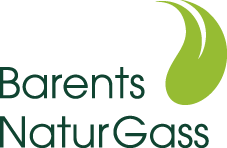 Norges største dedikerte bunkringsanlegg for LNG åpnet i HammerfestOlje og energiminister Terje Søviknes åpnet i dag Barents NaturGass sitt bunkringsanlegg for LNG, nedkjølt flytende naturgass, på Polarbase i Hammerfest. Gjennom dette anlegget får fartøy i trafikk langs norskekysten, i Barentshavet eller gjennom den nordlige sjørute, enkel og effektiv tilgang på LNG, et drivstoff med svært gode miljøegenskaper. Anlegget ligger sentralt på Polarbase, forsyningsbasen for Barentshavet. Bunkringen håndteres av personell fra Polarbase eller Barents NaturGass og er tilgjengelig 24/7 i alle årets dager.”Anlegget består av tre tanker, en horisontal tank på 250 m3 som har vært i drift fra 2014, og to nye vertikale tanker som ruver 36 meter over bakken, og hver rommer 500 m3. Med maksimal pumpekapasitet på 90 tonn i timen, sikrer vi effektiv bunkring for fartøy med forskjellig tankstørrelse. Anlegget er utrustet med alle de mest moderne sikkerhetsløsninger”, sier teknisk sjef og prosjektleder for anlegget, Thomas Øien.Anlegget vil vanligvis bli fylt opp med LNG fra Melkøya, 10 km unna, hvor Barents NaturGass daglig henter LNG med tankbil. Anlegget rommer nær 25 tankbillass, men er også forberedt for leveranser fra skip.LNG infrastruktur på plassBarents NaturGass har levert drivstoff til skip siden 2009. I første omgang skjedde dette direkte fra bil, med et begrenset leveringsvolum på 50 m3. I 2014 ble første del av anlegget på Polarbase tatt i bruk, og leveringskapasiteten økte til vel 200 m3. Med dagens løsning kan det leveres rundt 1000 m3 i en operasjon. Sammen med Barents NaturGass sine to bunkringsanlegg i Nordland, samt andre anlegg lenger sør, betyr dette at infrastrukturen for å ta i bruk LNG som drivstoff, nå er svært i god i Norge.”Skipsfarten har etterlyst infrastruktur og bunkringsmuligheter for å gå over til naturgassdrift. Med vårt tilbud i Hammerfest, dekker Barents NaturGass nettopp et slikt behov,” sier Gudrun Rollefsen, administrerende direktør i Barents NaturGass.Det er i dag godt og vel 100 skip med LNG-drift, flesteparten av disse i Norge. Dessuten er ytterligere over 100 skip under bygging. De typiske brukerne for anlegget er supplyfartøy, slepebåter, kystvaktfartøy, tankfartøy og godsfartøy. Vanlige bunkringsvolum ligger mellom 100-700 m3. I tillegg vil Barents NaturGass bruke anlegget som mellomlager for å sikre stabile leveranser til kunder utenfor Hammerfest.KlimagevinsterOvergang fra ordinært drivstoff for skip, for eksempel marin gassolje (MGO) til naturgass, gir store miljøgevinster. De lokale utslippene av nitrogenoksider (NOx) reduseres ofte med over 90 %, mens utslippene av støv/partikler eller svovel forsvinner helt. Også klimautslippene går ned, CO2-utslippet reduseres med rundt 25%. ”Disse utslippsreduksjonene er avgjørende for de fleste som velger naturgass som drivstoff”, sier salgssjef Stig Olsen.Lavutslippsløsningen for framtidaOppmerksomheten rundt klimaspørsmål er stor både i Norge og internasjonalt, og det er definert ambisiøse mål for kutt i klimautslippene i Parisavtalen og innen EU. Samtidig viser befolkningsutviklingen internasjonalt at det er et stort og økende energibehov framover. ”Av hensyn til klimaet, er det derfor avgjørende at det gjøres grep både for å styrke fornybare løsninger, men også for gode lavutslippsløsninger som LNG,” sier Gudrun Rollefsen ”Vi tror LNG vil bli stadig viktigere som framtidas lavutslipps-drivstoff. For svært korte, faste fergesamband kan trolig batteridrift etter hvert bli en god klimaløsning, men for fartøy som trafikkerer over noe lengre strekninger, er dette ikke et alternativ. Her er LNG trolig den aller beste løsningen, gjerne i kombinasjon med bioLNG der det er tilgjengelig,” avslutter Gudrun Rollefsen.   Første bunkring fra det nye anlegget vil skje i midten i mai.Kontaktpersoner:Teknisk sjef og prosjektleder for anlegget: Thomas Øien, 907 38 726Administrerende direktør: Gudrun Rollefsen, 975 01 733www.barentsnaturgass.noFakta om anlegget:Total lagringskapasitet: 1250 m3Pumpekapasitet: 90 tonn/timeTilgjengelighet: hele døgnet, hele åretTørrbrytende hurtigkobling: sikrere og raskere system for til- og frakoplingBreak-away kobling: forhindrer lekkasje ved store fartøybevegelser Fakta om BNG:ble stiftet i 2005 av nordnorske energiselskap og Pro Barents, eies i dag av Broadview Energy Solutions, Nederlandførste naturgassleveranse skjedde i 2006, til Løvold Industri i Bodø har hovedkontor i Hammerfest, avdelingskontor i Luleå og Gøteborghar 9 ansatte pluss ca 25 sjåfører tilknyttet, via transportfirmahenter LNG på Melkøya i Hammerfest eller fra LNG-terminaler i Europadistribuerer LNG foreløpig med semihengere og iso-containerehar Skandinavia som marked med hovedsakelig tre bruksområder for naturgass:produksjon av prosessvarme i industribedrifterdrivstoff til fartøy backup for biogass i transportsektorenFakta om naturgass:Naturgass består hovedsakelig av metan, CH4LNG er nedkjølt flytende naturgass. Benyttes for å lagre og transportere naturgassNaturgass er lettere enn luftNaturgass og biogass kan bruke samme utstyr fordi begge består hovedsakelig av metanUtslipp sammenliknet med olje/diesel (anslag)NOx: reduseres med 75-90 %, avhengig av bruksområde/utstyrSvovel: elimineresPartikler/støv: elimineresCO2: reduseres med 25% 